(Template)School Year 2023 - 2024Economically Disadvantaged FormThis application should be completed even if your student attends a Community Eligibility Provision or Provision School.School:	Grade:	Student Number:  	Student Name:	_____________________________________Signature: I certify that all information provided on this form is true to the best of my knowledge and that all household income is reported. I understand that this information will impact federal and state funding to the school.Sign Here:	Date: _______________________________Print Name: _____________________________________________________________________________________                                     Qualified                                         Not Qualified              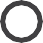  Less than $26,973 Between $55,500 and $65,009 Between $93,536 and $103,045 Between $26,973 and $36,482 Between $65,009 and $74,518 Between $103,045 and $112,554 Between $36,482 and $45,991 Between $74,518 and $84,027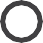  Between $112,554 and $122,063 Between $45,991 and $55,500 Between $84,027 and $93,536 Between $122,063 and $131,572 One (1) Five (5) Nine (9) Two (2) Six (6) Ten (10) Three (3) Seven (7) Eleven (11) Four (4) Eight (8) Twelve (12)